School Advisory Council MinutesPinewood Elementary-School Board of Broward County1600 SW 83rd Avenue, North Lauderdale, FL 33068Kicia Daniel Principal Darlene Milner, Assistant PrincipalJanuary 31, 2018 5:30 p.m.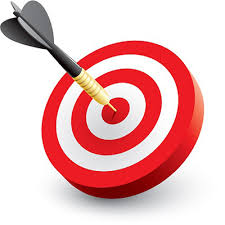 Aiming For Perfection While Maintaining Our “A”!I. Welcome and IntroductionMr. Odom: Welcomed everyone and thanked them all for attending our SAC meeting.II. Approval of MinutesReview Minutes from January’s Meeting: Mrs. Haynes asked the members to review the minutes from last meeting and approve them.   At 6:03 p.m., Mrs. Haynes motioned to approve the minutes from the January’s SAC Meeting. Another member seconded that motion.  III. Administration UpdateMrs. Milner:  Thanked everyone for coming out. We are now practicing for the FSA assessment.  Usually we participate in the BSA (Broward Standards Assessment) which mocks the FSA computer-based assessment to help the students get a feel of the assessment.  This year the FSA is not on the computer and is paper-based.  Due to the changes, we have decided not to take the BSA and participate in the Cadre Informal Assessment instead.  This assessment is paper-based and mock the same type of questions that will be seen on the Florida Standards Assessment.  We are still running ELO camp every morning at 7:30 – 8:00 and On Monday, Tuesday and Wednesdays from 2:15-3:15.Thank you to everyone that came out to help with Pinewood Elementary school Beautification Day. IV. New Business Mrs. Amos (Title One and SIP):   School Improvement Plan has been improved. It has been added on our website.  The school improvement plan goes over our academic plan and parental involvement.  All the activities that we are doing will be on our SIP plan.  There are no Title one updates at this time. Mr. Odom:  We have a partnership with the Miami Heat.  Every year we have the opportunity to attend 2 or 3 games a year.  We select up to 100 students and parents based on Academics and behavior.  These students will be able to take the bus to see the Miami Heat play.  The next game is March 13, 2019.  Mrs. Williams will contact the parents of the students selected. Mrs. Haynes: PTA will be having a Valentine’s Day dance on Friday.  Third and Fourth grade will be attending a field trip to Universal Studios on May 31, 2019.  See Mrs. Adderley if you have any questions. Questions/Adjournment Mrs. Haynes: Motioned to close the meeting at 6:14pm. Motioned was seconded.